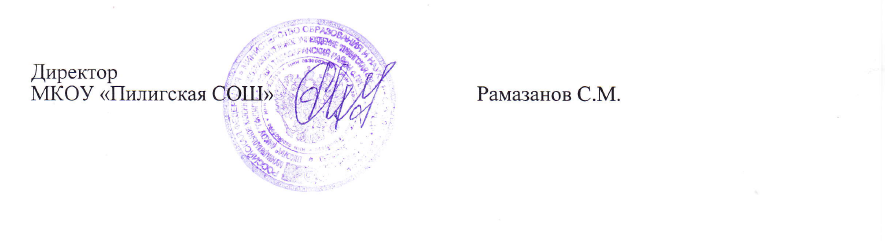                                УТВЕРЖДАЮПОЛОЖЕНИЕ о промежуточной и итоговой аттестации учащихся школыОбщие положения.Настоящее Положение разработано в соответствии с документами:Федеральный закон «Об образовании в Российской Федерации» от 29.12.2012 г. № 273-ФЗ;Приказ Министерства образования и науки Российской Федерации от 26.12.2013 г. № 1400 «Порядок проведения государственной итоговой аттестации по образовательным программам среднего общего образования»;Приказ Министерства образования и науки Российской Федерации от 25.12.2013 г. № 1394 «Порядок проведения государственной итоговой аттестации по образовательным программам основного общего образования»;Данное положение распространяется на всех обучающихся школы независимо от формы обучения.Аттестация в I - IX классе проводится по четвертям, в X - XI классах - по полугодиям.Текущий контроль успеваемости и промежуточная аттестация проводятся в следующих формах:в устной форме (собеседования, зачет, опрос, семинар, защита реферата, выступление сдокладом, тематические вечера, открытые уроки, отчетные концерты по итогам четверти, полугодия, года);в письменной форме (самостоятельные, проверочные, контрольные работы; зачеттетради эпохи; реферат, конспект, тестирование, олимпиады по предметам);в художественной форме (выставки тетрадей и изделий художественного творчества;драматические, музыкальные, эвритмические и др. представления; конкурсы, фестивали; выступления по итогам четверти; спортивные соревнования, олимпийские игры).Промежуточная аттестация.Промежуточная аттестация фиксируется в конце четверти, полугодия, года, по окончании предметной эпохи (модуля), курса:в I-IV классе - «усвоено», «не усвоено» на основании листов критериального оценивания;с V по VII классы - «зачет», «зачет хорошо», «зачет отлично», «незачет» и оформляется учителями в виде соответствующих балльных отметок в журнале;с VIII по XI классы - по общепринятой пятибалльной системе (с X класса - по полугодиям).В конце учебного года развитие знаний, умений, навыков учащегося отражается в письменной характеристике, выдаваемой под роспись родителям. Характеристика содержит также педагогические рекомендации на следующий учебный год.По итогам года на основании итоговой ведомости в журнале производится соответствующая запись в личное дело учащегося.Аттестация по предметам внеурочной деятельности, а также по элективным курсам в X и XI классах проводится, как правило, в форме зачета, если иное не предусмотрено в программе курса.Задания для проведения промежуточной аттестации разрабатываются учителями.Порядок перевода учащихся.Учащиеся, освоившие в полном объеме образовательные программы, переводятся в следующий класс.Неудовлетворительные результаты промежуточной аттестации по одному или нескольким учебным предметам, курсам образовательной программы или непрохождение промежуточной аттестации при отсутствии уважительных причин признаются академической задолженностью, родителям учащегося направляется письменное уведомление (Письмо) с сообщением об академической задолженности и сроках её ликвидации.Учащиеся обязаны ликвидировать академическую задолженность.Учащиеся, имеющие академическую задолженность, вправе пройти промежуточную аттестацию по соответствующим учебному предмету, курсу не более двух раз в сроки, определяемые школой в пределах одного года с момента образования академической задолженности. Для проведения промежуточной аттестации во второй раз школой создается комиссия.Школа и родители учащегося обязаны создать ему условия для ликвидации академической задолженности и обеспечить контроль за своевременностью ее ликвидации.Учащиеся, не прошедшие промежуточной аттестации по уважительным причинам или имеющие академическую задолженность, переводятся в следующий класс условно (кроме перехода с одного уровня образования на другой).Обучающиеся по образовательным программам начального общего, основного общего и среднего общего образования, не ликвидировавшие в установленные сроки академической задолженности, по усмотрению их родителей и по решению педсовета школы, оставляются на повторное обучение, переводятся на обучение по адаптированным образовательным программам в соответствии с рекомендациями психолого-медико- педагогпческой комиссии либо на обучение по индивидуальному учебному плану.Перевод учащихся в следующий класс, а также с образовательной программы предыдущего уровня на следующий уровень общего образования производится по решению Ответственной коллегии школы.Итоговая аттестация выпускниковИтоговая аттестация представляет собой форму оценки степени и уровня освоения учащимися образовательной программы.Итоговая аттестация проводится на основе принципов объективности и независимости оценки качества подготовки учащихся.Государственная итоговая аттестация (ГИА), завершающая освоение основных образовательных программ основного общего и среднего общего образования, является обязательной и проводится в порядке и в формах, которые установлены Федеральным законом «Об образовании в Российской Федерации» и соответствующими приказами Министерства образования и науки РФ.К государственной итоговой аттестации допускается учащийся, не имеющий академической задолженности и в полном объеме выполнивший учебный план, если иное не установлено порядком проведения государственной итоговой аттестации по соответствующим образовательным программам.Для выпускников 9 и 11 классов, обучающихся по состоянию здоровья на дому, в оздоровительных образовательных учреждениях санаторного типа для детей, нуждающихся в длительном лечении, находившихся в лечебно-профилактических учреждениях более 4 месяцев, и детей-инвалидов государственная итоговая аттестация проводится в обстановке, исключающей влияние негативных факторов на состояние их здоровья, и в условиях, отвечающих физиологическим особенностям и состоянию здоровья выпускников.Учащиеся, не прошедшие государственной итоговой аттестации или получившие на государственной итоговой аттестации неудовлетворительные результаты, вправе пройти государственную итоговую аттестацию в сроки, определяемые порядком проведения государственной итоговой аттестации по соответствующим образовательным программам.Государственная итоговая аттестация выпускников IX классов школы осуществляется в соответствии с Порядком проведения ГИА по программам основного общего образования, утвержденного приказом Минобразования РФ Государственная итоговая аттестация выпускников XI классов школы осуществляется в соответствии с Порядком проведения государственной итоговой аттестации по образовательным программам среднего общего образования, утвержденного приказом МОиН РФ.Иные формы проведения государственной итоговой аттестации могут быть установлены федеральным органом исполнительной власти, осуществляющим функции по выработке государственной политики, нормативно-правовому регулированию в сфере образования, для обучающихся с ограниченными возможностями здоровья, освоивших образовательные программы среднего общего образования или для обучающихся детей- инвалидов и инвалидов по образовательным программам среднего общего образования.Результаты единого государственного экзамена действительны четыре года, следующих за годом получения таких результатов.Выпускники, достигшие особых успехов при освоении общеобразовательных программ среднего общего образования, награждаются в установленном порядке медалью.Документы об образовании Учащимся, успешно прошедшим государственную итоговую аттестацию, выдаются документы об образовании. Документ об образовании, выдаваемый учащимся, успешно прошедшим государственную итоговую аттестацию, подтверждает получение общего образования следующего уровня:основное общее образование (подтверждается аттестатом об основном общем образовании);среднее общее образование (подтверждается аттестатом о среднем общем образовании). Учащимся, не прошедшим итоговой аттестации или получившим на итоговой аттестации неудовлетворительные результаты, а также освоившим часть образовательной программы и (или) отчисленным из школы, выдается справка об обучении или о периоде обучения по образцу, самостоятельно устанавливаемому школой.